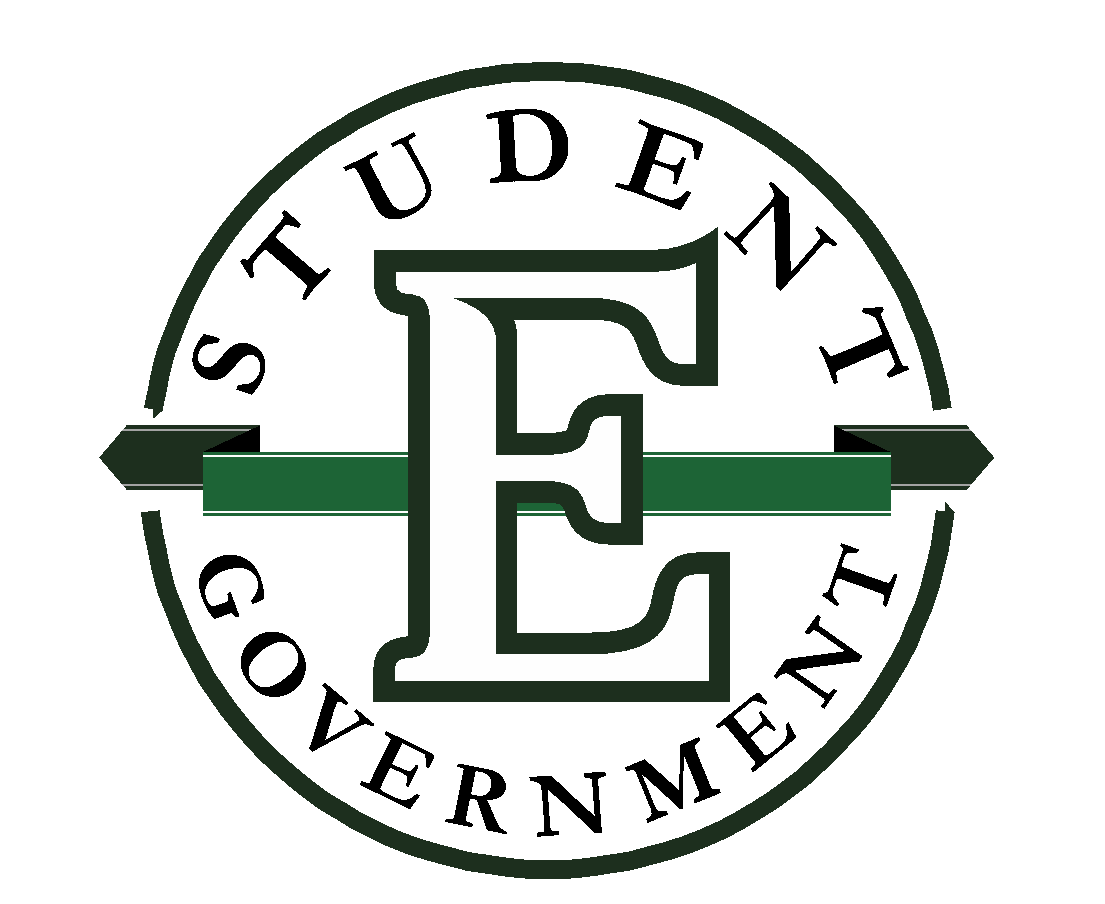 Department of Business & FinanceCommittee Meeting AgendaSeptember 19, 2017Opening Roll Call 6:31Approval of Agenda Motion Senator Jones-Darling Seconded by Judicial Seargeant RichardsonApproval of Previous Meeting’s Minutes  Senator Jones-Darling Motions Seconded by  Judicial Seargeant RichardsonDirector’s ReportCurrent funds for Student Organization Allocations: $ 58,000.00 (100.00%)Current funds for Club Sports Allocations: $ 50,000.00 (100.00%)New BusinessStudent Organization Presentations and ConsiderationFY18-001 National Pan Hellenic CouncilNPHC Yard Show asking for 600.004:0:1 Motion PassedFY18-002 International Student AssociationInternational Students Welcome Back Party requesting 558.864:0:1 Motion PassedFY18-003 Kappa Delta PiRegistration Fees for a biannual conference in Pittsburgh requesting 1495.00 Senator Jones Darling motions to split amount in half 747.50 and allow campus life to pick up remainder. Seconded  by Loughry. Motion Passed4:0:2 Motion PassedFY18-004 Women’s Ultimate FrisbeeRequested 250.00 for MSU Tournament Bid Fee5:0:1 Motion PassedFY18-005 Women’s Ultimate FrisbeeRequested 200.00 for UofM Tournament Bid Fee 5:0:1 Motion PassedMisused Funds from FY17 YearAMPliying the Arts - $670.00 AMP ReunionEvent was canceled. We did not lose any money. Forming corrective action. Discussed blocking funding for either 1 semester or FY 18Senator JD motions to place AMPlifying the Arts in bad standing per the Student Government Bylaws until January 1 2018 Judicial Sergeant Richardson Seconds Vote on Punishment 4:0:2 Motion PassedBlack Student Union - $2,000 Black Male SummitMoney was paid and students did not attend conference. Money has not been returned. Senator Jones-Darling motions to hold them in bad standing for 17-18 School Year. Senator Jones-Darling withdraws motion. Senator Jones-Darling motions to Director Snyder to request BSU Executive board to appear at next B&F Meeting. Seconded by Judicial Sergeant RichardsonSenator JD moves to table this item till next B&F meeting seconded by Senator Dorce. 5:0:1 Motion TabledOld BusinessVice Chair ElectionsSenator Loughry nominates Senator Jones Darling. He accepts.Senator Caloia nominates Senator Glaza. Senator Glaza is absent. Recess is Called by Director SnyderMeeting Recalled at 7:16	iii. Senator JD motions Senator Loughry seconds to table motion and place item at  top of agenda. Gallery Comments: Brian makes speech about his observation. Closing Roll Call 7:19 Attendance of the Senate Business & Finance CommitteeOpening Roll CallP / A  / T   Director SteurP / A  / T   Senator Jones-Darling P / A  / T   Senator CaloiaP / A  / T   Senator DorceP / A  / T   Senator Glaza Judicial P / A  / T   Senator Loughry P / A  / T   Judicial Seargeant RichardsonP / A  / T   Director Snyder  Closing Roll CallP / A  / T   Director SteurP / A  / T   Senator Jones-Darling P / A  / T   Senator CaloiaP / A  / T   Senator DorceP / A  / T   Senator GlazaP / A  / T   Senator Loughry P / A  / T   Judicial Seargeant RichardsonP / A  / T   Director Snyder  